Classic Owl Call Early morning, late afternoon, or anytime there's nothing like an owl's hoot to get hard-to-spot turkey gobblin'. The new Primos Owl Crow is custom-crafted hardwood with built-in back pressure to give you greater control for a wider range of authentic sounds so you can locate 'em better, then lure 'em in closer. It's a classic call that gets the leg up on turkeys, so you can turn more of your hunts into classics. FEATURESBuilt-in back pressure allows greater control and wide range in soundLaser engraved wood  Best owl call Primos has craftedPart No.   	    Description			UPC			MSRP   PS376  	    Classic Owl Call		0-10135-00376-0			$21.99 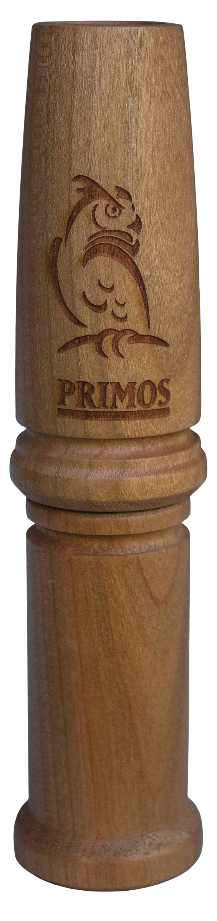 